Der Titel des Beitrags für die Vortragssessions, der auch etwas länger sein und über vier Zeilen reichen kannUntertitel des BeitragesVorname1 Nachname1, Vorname2 Nachname2 und weitere Autorinnen und Autoren in der gleichen Notation Abstract: Es folgt ein kurzer Überblick über den Beitrag, der zwischen 70 und 150 Wörtern lang sein und das Wichtigste enthalten sollte. Die Schriftart ist Times New Roman in der Schriftgröße 9. Der Absatz ist im Blocksatz formatiert und beginnt immer mit den Wort „Abstract:“ ebenfalls in Schriftgröße 9, Times New Roman und fett. Vor dem Absatz sollte ein Abstand von 30 pt, danach von 6 pt und ein einfacher Zeilenabstand eingestellt werden. Es ist die ganze Seitenbreite auszunutzen.Keywords: Hier stehen Stichworte, die das Thema des Beitrags am besten beschreiben. Die Formatierung ist äquivalent zu der des Abstracts, nur ist vor dem Absatz ein Abstand von 6 pt statt 30 pt.EinleitungDie vorliegenden Richtlinien (Stand der Richtlinien: Januar 2024) sind bindend für die Einreichung von Beiträgen für den DHBW Forschungstag. Daher empfehlen wir, dieses Dokument als Vorlage zu verwenden, da es den Richtlinien entsprechend formatiert ist. Zudem enthält es Hinweise zur barrierefreien Aufbereitung des Dokumentes. Die Länge des Beitrags für die Vortragssessions darf insgesamt 6 Seiten nicht überschreiten. Der Beitrag sollte die Kernfragen des Forschungstages aufgreifen und einem der fünf Themenbereiche zugeordnet werden können. Er ist bei der Einreichung dem passenden Themenbereich entsprechend hochzuladen.Es ist vorgesehen, alle im Begutachtungsprozess ausgewählten Beiträge in einem Tagungsband zum Forschungstag 2024 zu veröffentlichen. Daher dienen diese Richtlinien auch einem einheitlichen und guten Erscheinungsbild des Tagungsbandes. Sollten Sie wegen Geheimhaltungsvereinbarungen oder aus anderen triftigen Gründen einer Publikation im Tagungsband widersprechen wollen, teilen Sie uns dies bitte bis spätestens 12. Mai 2024 per E-Mail an forschungstag@dhbw.de mit. Andernfalls gehen wir von Ihrem Einverständnis aus. Allgemeine HinweiseSpracheLegen Sie für Worte, Wortgruppen, Absätze oder Abschnitte, die von der Dokumentsprache abweichen (wie beispielsweise englische Fachbegriffe in einem deutschen Text), die entsprechende Sprache fest, damit der Screenreader ebenfalls die Intonation wechselt (Pfad: Überprüfen > Sprache > Sprache für die Korrekturhilfen festlegen).Prüfen der BarrierefreiheitWord bietet ab Version 2010 in seinem Programm mit dem Accessibility Checker (unter dem Pfad: Datei > Informationen > Auf Probleme überprüfen > Barrierefreiheit überprüfen) die Möglichkeit, Barrierefreiheitsprobleme zu erkennen und zudem Lösungsvorschläge zu erhalten.Ausgabe als barrierefreies PDFUm das Dokument als Adobe PDF abzuspeichern (unter dem Pfad: Datei > Speichern unter > Dateityp: PDF (*.pdf)), müssen zur Erhaltung der Barrierefreiheit im Speicherdialog einige Optionen kontrolliert werden. Haken Sie hierbei folgende Optionen im Bereich „Nicht druckbare Informationen einschließen“ an: Textmarken erstellen mithilfe von: Überschriften Dokumenteigenschaften Dokumentstrukturtags für EingabehilfenAllgemeine FormatierungDie in diesem Dokument im Seitenlayout hinterlegte Seitenbreite und -höhe ist gänzlich auszunutzen, sofern dies durch das Dokument möglich ist. Generell ist anzumerken, dass Änderungen der Zeilenabstände und der Abstände zwischen den Absätzen nicht toleriert werden.TitelFür den Titel verwenden Sie bitte die Formatvorlage <Titel>.Die Schriftart des Titels ist Times New Roman, die Schriftgröße ist 14 pt und fett. Die Ausrichtung ist linksbündig. Vor dem Titel sind 0 pt Abstand, nach dem Titel 23 pt einzustellen. Von der Länge her sollte der Titel 4 Zeilen nicht überschreiten.Bitte setzen die zudem einen kurzen und prägnanten Dokumenttitel in den Dateieigenschaften (Pfad: Datei > Eigenschaften > Titel).Untertitel können falls gewünscht auch eingefügt werden. Für den Untertitel verwenden Sie bitte die Formatvorlage <Untertitel>. In dem Fall verringert sich der Abstand nach dem Titel auf 16 pt. Der Untertitel hat die Schriftgröße 10 pt fett, davor ist ein Abstand von 0 pt und danach von 23 pt. Autoren- und AutorinneninformationHier verwenden Sie bitte die Formatvorlage <Autor>. Die Schriftart der Autoren- und Autorinneninformation ist Times New Roman, die Schriftgröße ist 10 pt. Die Ausrichtung ist linksbündig. Vor dem Text sind 0 pt Abstand, danach ebenfalls 0 pt einzustellen. Es sind alle Autorinnen und Autoren mit Namen, Reihenfolge Vorname(n) Nachname, anzuführen. Bei mehr als einer Autorin / einem Autor ist der letzte Namen mit einem „und“ statt einem Beistrich zu verbinden – bei englischen Artikeln mit einem „and“. In der Fußnote sind entsprechend der Vorlage die Kontaktinformationen zu den Autorinnen und Autoren anzuführen. Die Schriftart ist Times New Roman, die Schriftgröße ist 8 pt und es sind Abstände von 0 pt einzustellen. Überschriften Für Kapitelüberschriften verwenden Sie bitte die Formatvorlage <Überschrift 1>. Alternativ sind die Kapitelüberschriften in der Schriftart Times New Roman, in der Schriftgröße 12 und fett. Vor der Überschrift ist ein Abstand von 24 pt, nach der Überschrift von 12 pt. Die Nummerierung beginnt bei 1 (ohne anschließenden Punkt). Wird die automatische Nummerierung von Word übernommen, so ist ein hängender Sondereinzug von 0,76 pt einzustellen. Wird die Nummerierung selber händisch erledigt, so ist zwischen der Zahl und dem Text der Überschrift ein Leerzeichen mit dem Tabulator einzuführen und danach wiederum ein hängender Sondereinzug von 0,76 pt einzustellen.Unterüberschriften Für Unterüberschriften verwenden Sie bitte die Formatvorlage <Überschrift 2>. Alternativ sind die Unterüberschriften ebenfalls in der Schriftart Times New Roman, in der Schriftgröße 10 und fett. Vor der Überschrift ist ein Abstand von 20 pt, nach der Überschrift von 10 pt. Die Nummerierung beginnt bei 1 (siehe bspw. dieses Dokument). Wird die automatische Nummerierung von Word übernommen, so ist ein hängender Sondereinzug von 1,02 pt einzustellen. Wird die Nummerierung selber händisch erledigt, so ist zwischen den beiden Zahlen und dem Text der Überschrift ein Leerzeichen mit dem Tabulator einzufügen und danach wiederum ein hängender Sondereinzug von 1,02 pt einzustellen. Unter den Überschriften ist maximal eine Unterüberschriftsebene zulässig (Bsp.: 1.1, 1.2,… nicht 1.1.1, 1.1.2).FließtextFür den Fließtext verwenden Sie bitte die Formatvorlage <Standard>. Die Schriftart des Fließtextes ist Times New Roman in der Schriftgröße 10. Der Absatz ist im Blocksatz formatiert und der Zeilenabstand ist einfach. Vor dem Absatz sind 0 pt Abstand, nach dem Absatz 8 pt einzustellen. Es sind keine Leerzeilen einzufügen.Wird ein neuer Absatz begonnen, so befindet sich in der ersten Zeile kein Einzug, sondern der Text beginnt ganz am Anfang der Zeile.Silbentrennung ist zu verwenden, jedoch auf maximal 3 Aufeinanderfolgende zu begrenzen. Als Sonderzeichen sind nur jene zu verwenden, die in .pdf oder .eps Dateien darstellbar sind. AufzählungenFür Aufzählungen verwenden Sie bitte die Formatvorlage <Aufzählung Ebene 1>.Aufzählungen haben dieselbe Schriftart und Schriftgröße wie der Fließtext und sind im Blocksatz ausgerichtet. Mehrzeilige Aufzählungspunkte beginnen an derselben Stelle wie die erste Zeile. Für Aufzählungen verwenden Sie bitte die Formatvorlage <Aufzählung Ebene 1 + Block>. Wenn nicht diese Formatvorlage übernommen wird: Einstellung Absatz, Sondereinzug Hängend um 0,88 cm und eine neue Tabstoppposition bei 0,88 cm einfügen und eventuelle andere löschen.Sie werden in der ersten Ebene mit einem • (Mittenpunkt) begonnen. Es ist ein Abstand von 6 pt nach dem Text einzustellen. Für Aufzählungen der zweiten Ebene verwenden Sie bitte die Formatvorlage <Aufzählung Ebene 2>.In der zweiten Ebene werden Aufzählungen mit einem – (Spiegelstrich) begonnen. Es ist ein Abstand von 6 pt nach dem Text einzustellen. Wenn nicht diese Formatvorlage übernommen wird: Einstellung Absatz, links 0,88 cm, Sondereinzug Hängend um 0,88 cm und eine neue Tabstoppposition bei 1,76 cm einfügen und eventuelle andere löschen.Aufzählungen sollen generell nicht tiefer als zwei Ebenen sein.Sollten nummerierte Aufzählungen verwendet werden, gelten die gleichen Formatierungsvorgaben wie bei unnummerierten: Für nummerierte Aufzählungen verwenden Sie bitte die Formatvorlage <Aufzählung nummeriert Ebene 1>.Nummerierte Aufzählungen haben die gleiche Formatierung wie unnummerierte AufzählungenDie Ausrichtung ist links, der Abstand vom Rand ist 0 cm, der Tabstopp ist bei 0,88 cm zu setzten und der Einzug ist ebenfalls auf 0,88 cm einzustellen. Für nummerierte Aufzählungen der zweiten Ebene verwenden Sie bitte die Formatvorlage <Aufzählung nummeriert Ebene 2>.Die Formatierung der zweiten Ebene ist äquivalent zu der zweiten Ebene nicht nummerierter Aufzählungen. Auch nummerierte Aufzählungen sollen generell nicht tiefer als zwei Ebenen sein.AbkürzungenAbkürzungen sollten vermieden werden. Ist dies nicht möglich, sollten Abkürzungen beim ersten Vorkommen im Text erläutert werden. Sonst sollten nur Abkürzungen verwendet werden, die im Verzeichnis des Dudens aufgeführt werden.FußnotenFür Fußnoten verwenden Sie bitte die Formatvorlage <Fußzeile>. Im Fließtext können Fußnoten eingefügt werden. Sie sollen am aktuellen Seitenende angezeigt werden und sind mit einer 5 cm langen Linie vom Text abzusetzen. Zwischen der Trennlinie und der Fußnote ist darauf zu achten, dass kein Abstand nach der Trennlinie eingestellt ist. Es ist keine Einrückung einzustellen. Kopfzeile & PaginierungBitte in den Word-Dokumenten keine Kopfzeilen und keine Seitenzahlen verwenden.AbbildungenDamit Grafiken in Word nicht verrutschen, wird die Umbruchart „mit Text in Zeile“ verwendet – ein neuer Absatz muss für die Grafik begonnen werden. Die Grafik ist zu zentrieren. Bitte verwenden Sie die Formatvorlage <Grafik>.Unter den Grafiken steht ebenfalls zentriert, Schriftart Times New Roman, Schriftgröße 9 pt, nicht fett, das Signalwort „Abb.“ („Fig.“ bei engl. Beiträgen), die fortlaufende Nummer und die Beschreibung. In Proceedings und Seminarbänden ist die Nummer fortlaufend innerhalb eines Beitrags, in Monographien und Dissertationen fortlaufend innerhalb eines Kapitels mit vorangestellter Kapitelnummer (z.B.: Abb. 4.17: Beschreibung). Für die Beschreibung verwenden Sie bitte die Formatvorlage <Beschriftung>.Für Abbildungen ist zudem ein kurzer präziser Alternativtext (Pfad: rechte Maustaste > Grafik formatieren > Alternativtext > Beschreibung) zu vergeben.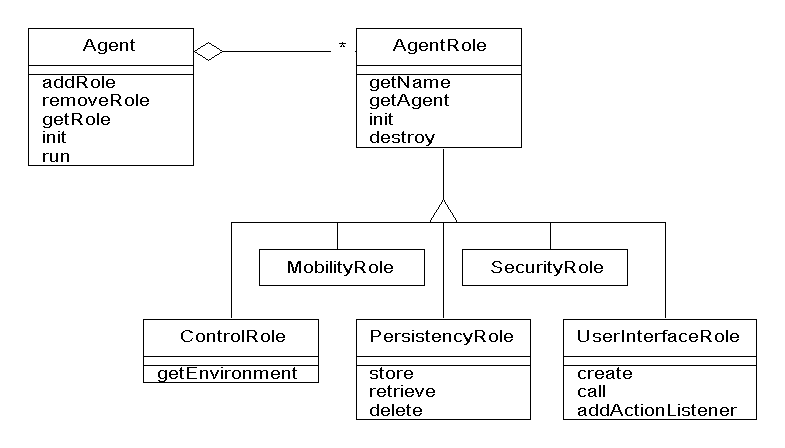 Abb. 1: Beschreibung der AbbildungWurden Abbildungen eingescannt, so sind Abbildungsnummern und Beschriftungen ggf. „auszuradieren“, damit sie ein einheitliches Aussehen haben und dem Nummerierungsschema folgen. Im Falle zitierter Abbildungen ist die Abbildungsbeschreibung unbedingt mit einer vollständigen Quellenangabe zu versehen, außerdem ist bei Auswahl des Beitrags zur Veröffentlichung eine Genehmigung zum Abdruck beim jeweiligen Verlag einzuholen und vorzulegen. Abb. 2: Beschreibung der AbbildungBeim Verkleinern von Abbildungen ist darauf zu achten, dass Buchstaben und Zahlen mindestens 1 mm Höhe haben. Werden eingescannte Abbildungen verwendet, ist unbedingt auf die Erkennbarkeit von alphanumerischen Zeichen, Linien und Schattierungen bei Schwarz-Weiß-Darstellung zu achten. TabellenUm Tabellen für blinde Nutzer gut wahrnehmbar umzusetzen, sollte darauf geachtet werden, dass diese einfach strukturiert sind und eine Kopfzeile besitzen. Die jeweiligen Spaltenüberschriften sollten aussagekräftig, eindeutig und ohne Abkürzungen benannt sein. Bitte benutzen Sie die Tabellenvorlage <Tabelle>.Bitte nutzen Sie keine sogenannten „Layouttabellen“, also Tabellen, die nur für die grafische Positionierung von Inhalten dienen. Diese sollten unbedingt vermieden werden.Tabellen sind vertikal zu zentrieren und dürfen maximal die Breite des Standardtextes haben (Tabelleneigenschaften: Bevorzugte Breite 12,6 cm). Das Tabellengitternetz darf eine maximale Pixelbreite von 1 pt haben.Tab. 1: Beschreibung der TabelleDer enthaltene Text sollte dem Fließtext gleichen (Times New Roman, Größe 10 pt) jedoch keinen Abstand (0 pt) nach den einzelnen Zeilen haben. Der Text ist linksbündig und innerhalb der Tabellen vertikal zu zentrieren. Unter den Tabellen steht ebenfalls zentriert, Schriftart Times New Roman, Schriftgröße 9 pt, nicht fett, das Signalwort „Tab.“, die Beschreibung und die fortlaufende Nummer. Eingescannte Tabellen sind wie Grafiken zu behandeln. Formeln und GleichungenGleichungen müssen um 0,5 cm vom linken Rand eingerückt werden. Werden Gleichungen durchnummeriert, ist diese Nummerierung in Klammern jeweils am rechten Rand des Satzspiegels rechtsbündig anzugeben. Dabei sind Layouttabellen zu vermeiden und die Nummer über einen rechtsbündigen Tabulator auszurichten. Vor und nach den Gleichungen ist ein Abstand von 6 pt einzustellen.x² = (a+b)² 	(1)Verweise & Regeln zur Erstellung des LiteraturverzeichnissesDas Literaturverzeichnis wird alphanumerisch entsprechend den Verweisen sortiert und enthält keinerlei Untergliederung.Das gewünschte Format (insbesondere für die Nachweise von Zitaten im Text entspricht einer Anpassung von „DIN 1505-2 (alphanumeric, German)“ mit Kurzbelegen zum Nachweis von Zitaten im Text.FormatierungDie Schriftart ist Times New Roman, die Schriftgröße 9 pt und der Absatz ist im Blocksatz zu formatieren. Nach jedem Absatz ist ein Abstand von 6 pt einzustellen. Der Sondereinzug ist Hängend um 1,5 cm und die Tabstop-Position ist auf 1,5 cm einzustellen.AbkürzungenEine Autorin/ein Autor: z. B. [Ez99] E (großgeschrieben) steht für den Anfangsbuchstaben des Nachnamen der Autorin bzw. des Autors, z für den zweiten Buchstaben des Nachnamen, 99 steht für das Erscheinungsjahr, Eine Autorin/ein Autor bzw. mehrere Autoren mit mehreren Arbeiten im selben Jahr: [Ez99a], [Ez99b].Bei mehr als drei Autoren: Es wird nur die/der in der Quelle als erste/r genannte Autor, bzw. die Autorin analog zu dem ersten Fall aufgeführt, z. B. [Az99].Bei Werken ohne Verfasser werden die ersten beiden Buchstaben des Titels verwendet. z.  B.: [Di02] bei „Die Geschichte der…“AnordnungIm Folgenden sind die unterschiedlichen Möglichkeiten der Anordnung aufgezählt. In Spitzklammern gesetzt sind Informationen, die nicht unbedingt benötigt werden bzw. nur einzufügen sind, wenn sie vorhanden sind. Sind mehrere Orte erwähnt, so ist nur einer anzuführen und die weiteren mit dem Zusatz u.a. abzukürzen. Monographien, Bücher / Ein AutorNachname, Vorname: Titel<. Untertitel, ><Auflage, > <Verlag, > <Ort <u.a.>, > Jahr. Monographien, Bücher / Mehrere AutorenNachname, Vorname; Nachname, Vorname; Nachname, Vorname: Titel<. Untertitel>, <Auflage, ><Verlag, > <Ort <u.a.>, > Jahr. JournalsNachname, Vorname: Titel. Bezeichnung Journal und Nummer/Jahr, Seiten, Jahr. ProceedingsNachname, Vorname: Titel. In (Herausgeber): Bandtitel. <Verlag, > <Ort <u.a.>, > Seiten, Jahr. WebsitesSeitenbezeichnung, Link, Abrufdatum.Das nächste Kapitel zeigt ein beispielhaftes Literaturverzeichnis für Bücher mit einem Autor [Ez99] und zwei Autoren [AB00], Proceedings mit drei Autoren [ABC01], Kapitel mit mehr als drei Autoren [Az09], Journals[Gl06] und Websites[GI09]. Literaturverzeichnis[AB16]	Abel, K.; Bibel, U: Formatierungsrichtlinien für Tagungsbände. Format-Verlag, Bonn, 2016.[ABC11]	Abraham, N.; Bibel, U.; Corleone, P.: Formatting Contributions for Proceedings. In (Glück, H.I. Hrsg.): Proc. 7th Int. Conf. on Formatting of Workshop-Proceedings, New York 1999. Noah & Sons, San Francisco, S. 46-53, 2011.[Az99]	Azubi, L. et.al.: Die Fußnote in Tagungsbänden. In (Glück, H. I., Hrsg.): Formatierung 2009. Format-Verlag, Bonn, S. 135-162, 1999.[Ez12]	Ezgarani, O.: The Magic Format – Your Way to Pretty Books, Noah & Sons, 2012.[GI16]	GI, Gesellschaft für Informatik e.V., www.gi.de, Stand: 24.12.2016.[Gl09]	Glück, H.I.: Formatierung leicht gemacht. Formatierungsjournal 11/09, S. 23-27, 2009.ÜberschriftenebenenBeispielSchriftgröße und SchriftschnittTitel (linksbündig)Der Titel …14 pt, FettÜberschrift 11 Einleitung12 pt, FettÜberschrift 22.1 Titel10 pt, Fett